RELATÓRIO FINAL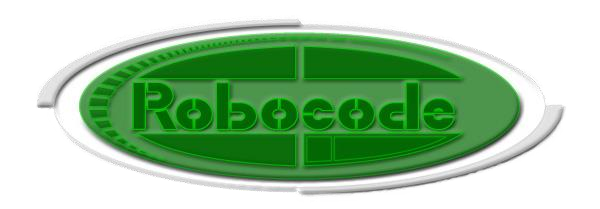 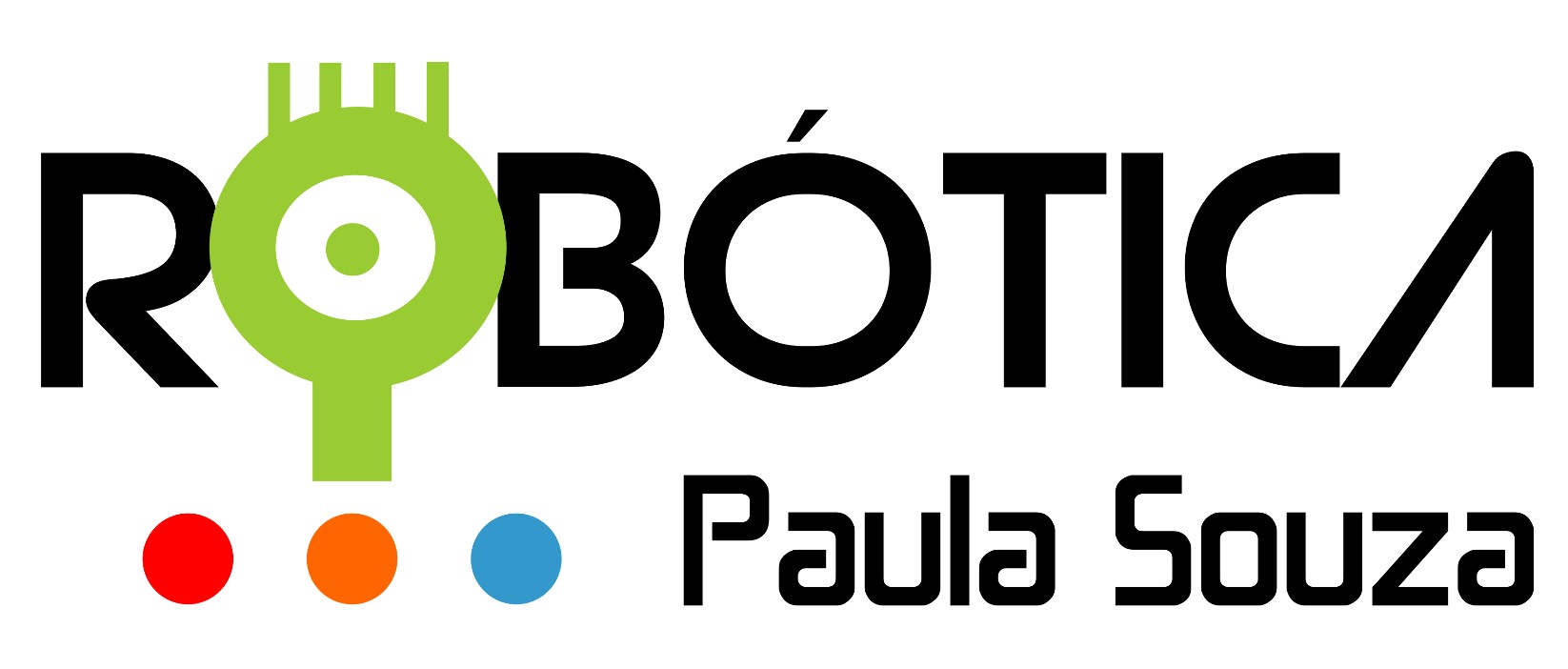 São Paulo2024Relatório FinalDados da Escola (Código e nome)Dados dos Professores Orientadores Público-Alvo Cursos:  Quantidade de Turmas: Quantidade Aproximada de Alunos que conheceram o Robocode: Participantes Cursos:  Quantidade de Alunos: Quantidade de Equipes: Dados da Equipe VencedoraNome da EquipeNome dos Alunos: Nome do(a) Professor(a) Orienador(a): Estratégia para divulgação (quais foram os locais e formas de divulgação)Envolvimento da comunidade escolarDepoimentos de ProfessoresDepoimentos de AlunosImagens e/ou links do eventoGoogle Drive/YouTube/ImagensPrints conforme item 13 do regulamento  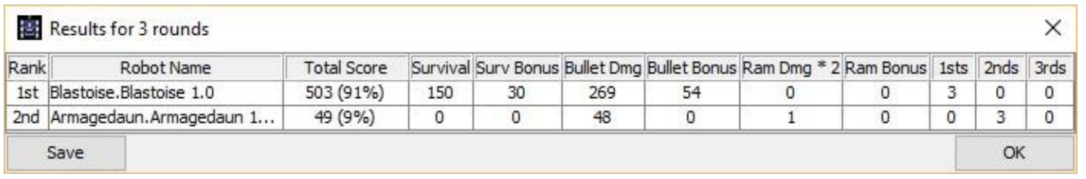 Tabela de competição  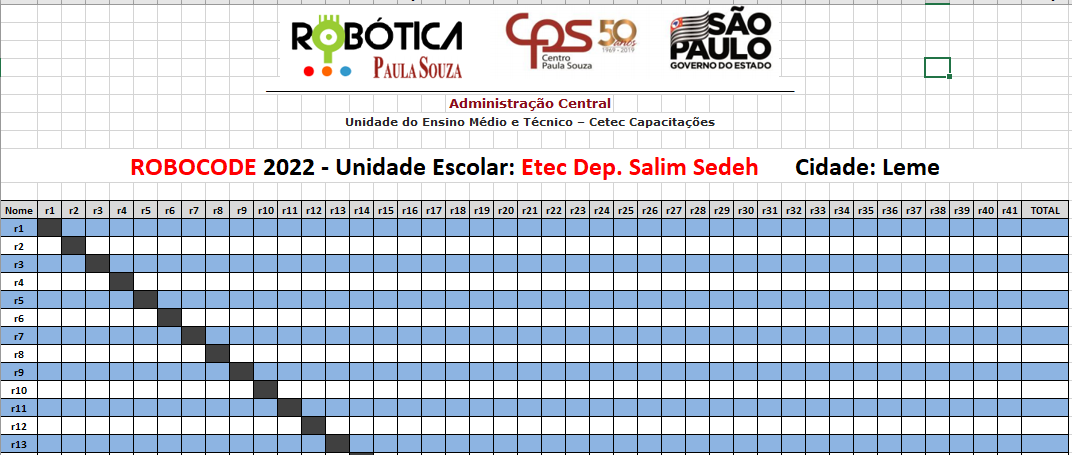 NomeE-mail